2015-2016 WWMS 8th Grade Mathematics Study Guide:  Unit 6 Say it With SymbolsName: ___________________________________________ Date: ____________________________ Hour: __________The 8th graders are selling T-shirts and caps to raise money for their end-of-the-year party. The profit from the fundraiser depends on the number of caps and the number of t-shirts sold. To plan for the fundraiser, class officers need to know how many T-shirts and caps to order and sell. The 8th graders can make a $5 profit per t-shirt and a $10 profit per cap. The goal is to raise $600. Write an equation you could use to find the profit P if the students sell s shirts and c caps (8.EE.C.8c).Find a value for s and c that would earn a profit (P) of $600.00 (8.EE.C.8b).Write the following equations in slope-intercept form (8.EE.C.8b):***Remember to put a shape around your answer so it is easily identifiable.2x – y = 17x – y = 10-x – 7y = 9-2x – y = 9Write the following equation in standard form (8.EE.C.8b):y = -x + 23y = -4x + 6Graph the two equations below to find  the solution to the system (8.EE.C.8b).***Remember to put a shape around your answer so it is easily identifiable.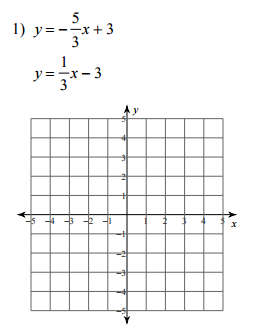 y = 3x 					y = 4x***Remember to put a shape around your answer so it is easily identifiable.Find the solution to the system (8.EE.C.8b):y = x					y = x–  Find the solution to the system below (8.EE.C.8b):y = 5x – 2					y = x – 2